INDICAÇÃO N.º: Manutenção na iluminação pública na rua Geraldo Ribeiro Duarte, entre os números 602 e 656 – Parque das Laranjeiras.CONSIDERANDO que este Vereador foi procurado por uma munícipe que reclama sobre a falta de iluminação no local acima indicado. Assim relatou a munícipe: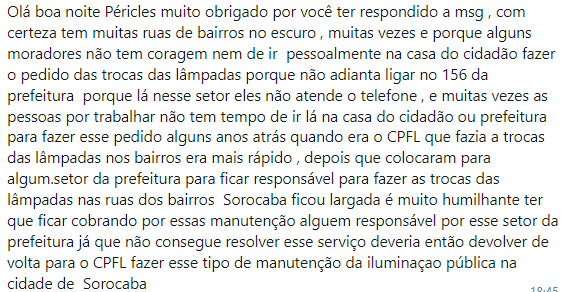 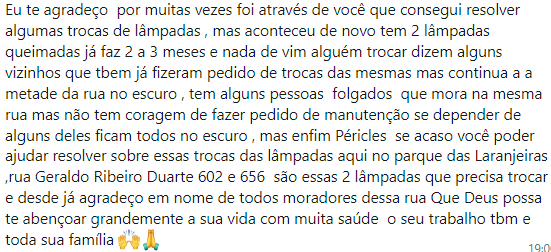 CONSIDERANDO que iluminação pública é fator importante para inibir atos criminosos;INDICO ao Exmo. Sr. Prefeito Municipal, através do setor competente, que seja realizada a manutenção na iluminação pública no local acima mencionado.Sala das Sessões, 24 de maio de 2022.PÉRICLES RÉGISVEREADOR